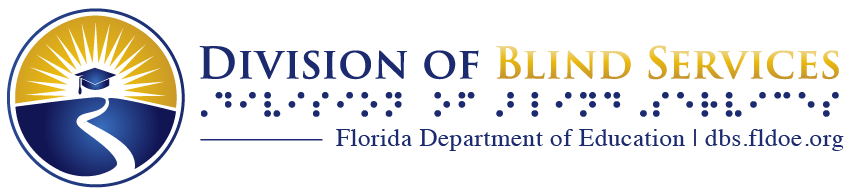 Toca y EscuchaEl boletín de la biblioteca de Libros Parlantes y Braille de FloridaInvierno 2024Comisionado Manny Diaz, Jr. Anuncia los Libros del mes de FebreroEl comisionado de educaciòn de Florida Manny Diaz, Jr. anunció los libros elegidos en febrero para el Libro del Mes del Comisionado, un desafío de lectura mensual para promover la alfabetización y la participación en la lectura en las escuelas pre-escolar hasta grado12.Cada mes, el Comisionado Díaz destaca cinco libros recomendados por rango de grado seleccionado."El Mes de la Historia Afroamericana es un momento para celebrar los notables logros de los héroes afroamericanos que han desempeñado un papel importante en la configuración de la historia de nuestra nación", dijo el Comisionado de Educación Manny Diaz, Jr. "Inspiremos a la próxima generación leyendo libros que muestren las historias importantes de líderes, artistas e innovadores afroamericanos”.Este mes la lista incluye: Pre-escolar - I Am Me por Tristan Towns y Lacey HowardPre-escolar hasta grado 2s - An Apple for Harriet Tubman por Glennette Tilley TurnerGrados 3s hasta 5 - Hidden Figures: The True Story of Four Black Women and the Space Race por Margot Shetterly.  o BR 21798; DB 86824o en español; Figuras Ocultas: La historia de un equipo de matemáticas afroamericanas que desempeñaron un papel vital en la NASA durante los primeros años del programa espacial estadounidense. DB 859596-8 - Long Walk to Freedom por Nelson MandelaBR 09951; DB 39555 en español; El largo camino hacia la Libertad DB 779849-12 - Uncle Tom's Cabin por Harriet Beecher Stowe BR 22611;  DB 09480en español: La cabaña del Tio Tom DBG 17761DBS se complace en anunciar que las recomendaciones del Libro del Mes del Comisionado para los grados 3-12 están actualmente disponibles en nuestra Biblioteca de Braille y Libros Parlantes. Si están disponibles, busque los códigos DB y BR debajo de cada título de libro anterior para solicitar su copia.¿Qué está pasando en Florida?Actualización del lector electrónico Braille¡La distribución de lectores electrónicos braille de la División de Servicios para Ciegos ha comenzado! Puede optar por disfrutar del siguiente nivel de servicio al recibir sus libros braille electrónicamente en un cartucho en lugar de los artículos de tapa dura de varios volúmenes. Aún mejor, puedes descargarlos directamente desde BARD y leerlos en un pequeño dispositivo que tengas en tus manos.Este es un momento emocionante y estamos trabajando para garantizar que los lectores electrónicos braille estén listos para usar cuando los reciba. Nuestro equipo está aplicando las últimas actualizaciones del software a cada lector electrónico braille, asegurándose de que estén listos para su uso inmediato. Estamos procesando solicitudes de lectores electrónicos braille en el orden en que fueron recibidas. Agradecemos su paciencia a medida que avanzamos en la lista.El servicio que figura en su perfil de suscripción braille seguirá siendo el mismo que ahora; por ejemplo, si recibe dos libros por semana, recibirá esos títulos en un cartucho que podrá descargar inmediatamente a la máquina y devolver el cartucho por correo. Puede cambiar esto en cualquier momento y optar por descargar sus libros directamente a la máquina desde BARD.Los lectores de lectura se comunicarán con ustedes acerca de sus preferencias cuando su nombre aparezca en la lista. Las instrucciones también se incluirán con la máquina. ¡Agradecemos sus preguntas y apreciamos su paciencia mientras todos estamos aprendiendo este nuevo método juntos!Comuníquese al 1-800-226-6075, o por correo electronico a OPAC_librarian@dbs.fldoe.org.¿Está activa su cuenta de la biblioteca? ¡Mantenga activa su cuenta de la biblioteca Braille y de Libros Parlantes! Un lector activo escoge al menos un libro o revista al año. Considere pedirle a su asesor de lectora que cambie su cuenta de la lista de solicitudes únicamente a una de nuestras muchas opciones de selección automática, seleccionando libros según sus temas y autores favoritos. Si utiliza BARD, descargue un título (libro o revista) cada seis meses. Esto también mantendrá activa su cuenta BARD. Si tiene alguna pregunta, comuníquese con la Biblioteca Braille y Libros Parlantes (o la biblioteca subregional que mantiene su cuenta.)Queremos asegurarnos de que reciba el mejor servicio personalizado. Siempre estaremos encantados de atender todas las llamadas y correos electrónicos aquí en la biblioteca regional; sin embargo, algunos de ustedes pueden ser parte de nuestra red subregional de bibliotecas de Florida según el condado en el que viven.Subregionales: Enlaces a bibliotecas del condadoCondado Duval
Biblioteca pública de Jacksonville, Libros Parlantes/necesidades especiales
https://jaxpubliclibrary.org/services/talking-books-libraryCondados de Miami-Dade y Monroe 
https://mdpls.org/talking-booksCondado Orange 
https://ocls.info/Condado Palm Beach 
https://www.pbclibrary.org/talking-books/Condado Broward 
https://www.broward.org/Library/Condado Lee 
https://www.leegov.com/Condado Brevard 
https://www.brevardfl.gov/PublicLibraries/ServicesForTheDisabledCondado Escambia 
Biblioteca pública del oeste de Florida, Biblioteca de Libros Parlantes
https://mywfpl.com/borrow/talkingbooksCondados Pinellas y Sarasota       
Cooperativa de Bibliotecas Públicas de Pinellas
https://pplc.us/tbl/Para todos los demás condados, comuníquese con la biblioteca regional al 1-800-226-6075, o por correo electronico a OPAC_librarian@dbs.fldoe.org.Servicio Nacional de Bibliotecas para Ciegos y Personas con Dificultades para acceder al Texto Impreso, Esquina de la Biblioteca del Congreso (NLS)El servicio Braille and Audio Reading Download (BARD por sus siglas en inglés) ofrecido por NLS ha anunciado un nuevo límite en las descargas. A partir del 6 de febrero de 2024, los usuarios de NLS podrán descargar un total de 250 libros y revistas de BARD en cualquier período consecutivo de treinta días. El límite es por título único y se aplica a las descargas de audio y braille de todos los libros, revistas y otros títulos. NLS también ha indicado que el límite se aplicará en todas las plataformas. Los clientes no podrán descargar más de 250 libros y revistas en un período consecutivo de treinta días, independientemente del formato o la interfaz BARD utilizada.La buena noticia es que el límite de autorización sólo se aplica a cada “título único” descargado. Esto significa que los usuarios están autorizados a descargar el mismo título en varios dispositivos en el mismo período de treinta días. Por lo tanto, los usuarios pueden tener la libertad de utilizar el mismo título en dispositivos braille y de audio sin exceder su límite de 250 títulos.Manténgase al día con las últimas noticias de NLS visitando la página de Anuncios y Avisos en nuestro sitio web https://dbs.fldoe.org/library .La Sala de LecturaNuevos Temas Encabezados:¡Hemos agregado más títulos de temas a nuestro catálogo, como una forma de que usted tenga un control aún mejor sobre sus selecciones de libros! Comuníquese con su biblioteca y solicite que se agreguen estos temas a su cuenta. Si tiene selección automática, el sistema podrá relacionarlo mejor con más títulos que desee.• Animales: Perros guía, Animales de servicio.• Ficción deportiva: historias de coches/carreras.• Ficción deportiva: relatos ecuestres• Ficción deportiva: Historias de fútbol.• Ficción filosófica• Diario de ficciónComuníquese 1-800-226-6075 o por correo electronico a OPAC_librarian@dbs.fldoe.org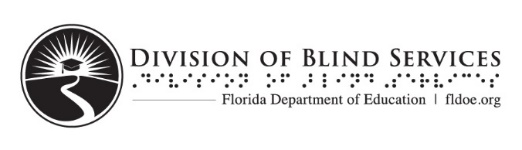 